	Supplementary Information (SI)SPECTROSCOPIC (FTIR, UV-VIS AND NMR), THEORETICAL INVESTIGATION AND MOLECULAR DOCKING OF SOME SUBSTITUTED 1,8-DIOXODECAHYDROACRIDINE DERIVATIVESKRISHNA KANT YADAV1, ABHISHEK KUMAR1, SANCHARI BEGAM2, KHONDEKAR NURJAMAL2, AMARENDRA KUMAR1*, GOUTAM BRAHMACHARI2 AND NEERAJ MISRA11Department of Physics, University of Lucknow, Lucknow-2260072Laboratory of Natural Products & Organic Synthesis, Department of Chemistry, Visva-Bharati(a Central University), Santiniketan-731 235, West Bengal, IndiaKeywords: 1, 8-dioxodecahydroacridine derivatives; FT-IR; UV-Vis; NMR; Global Reactivity Descriptors; Molecular dockingRUNNING TITLE: SPECTROSCOPIC AND THEORETICAL INVESTIGATION OF SUBSTITUTED 1,8-DIOXODECAHYDROACRIDINE DERIVATIVES----------------------------------*Corresponding AuthorEmail: akgkp25@yahoo.co.inFig.S1: Experimental NMR plot of MTDOSA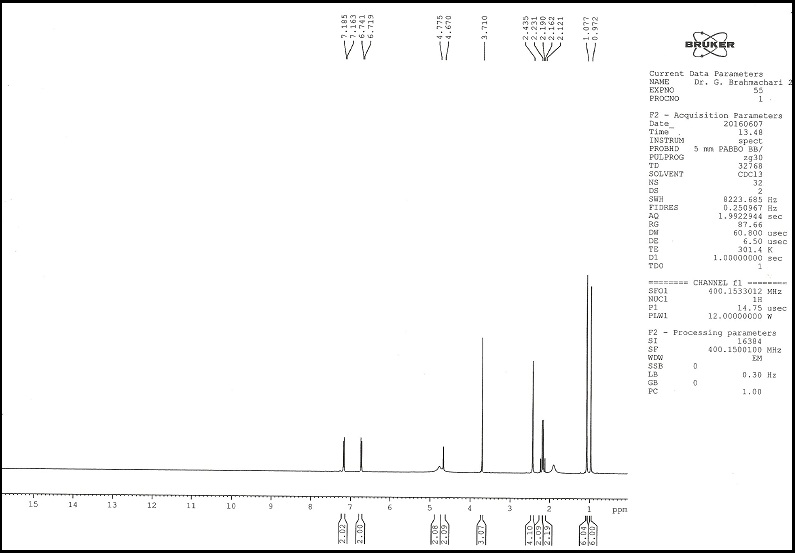 	Fig.S1(a)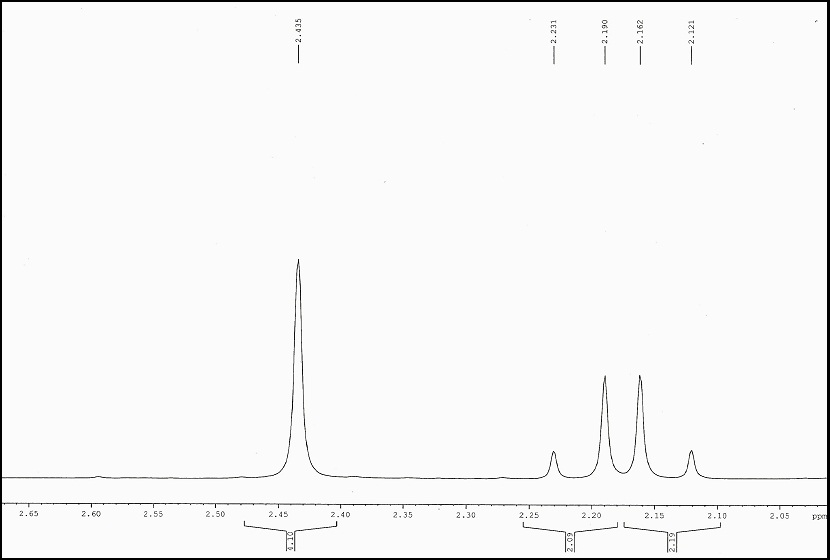 	Fig. S1(b) (extended scale-I)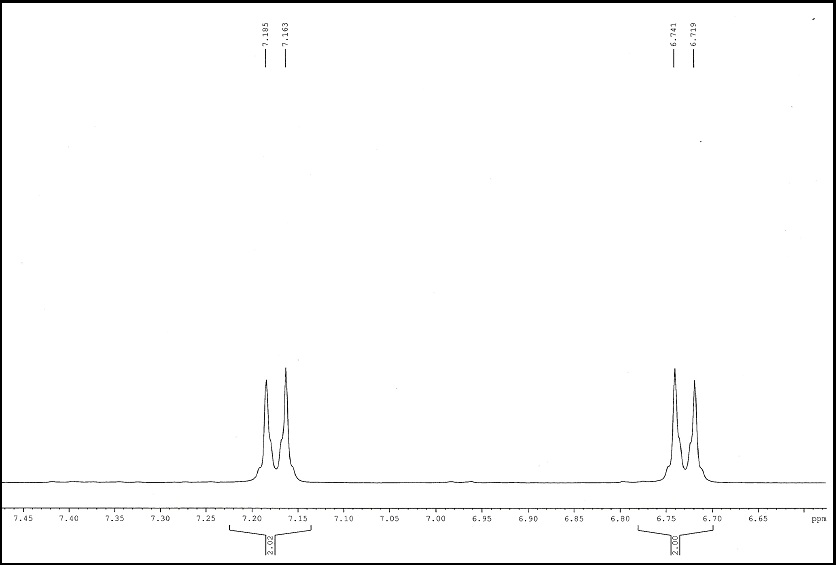 Fig. S1(c) (extended scale-II)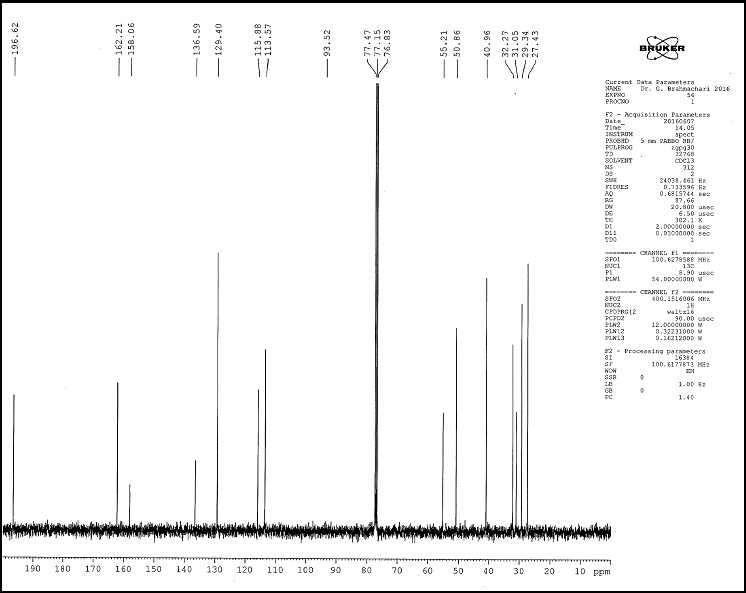 Fig. S1 (d) 13C NMR MTDOSA Fig.S2: Experimental NMR  plot of NTDOSA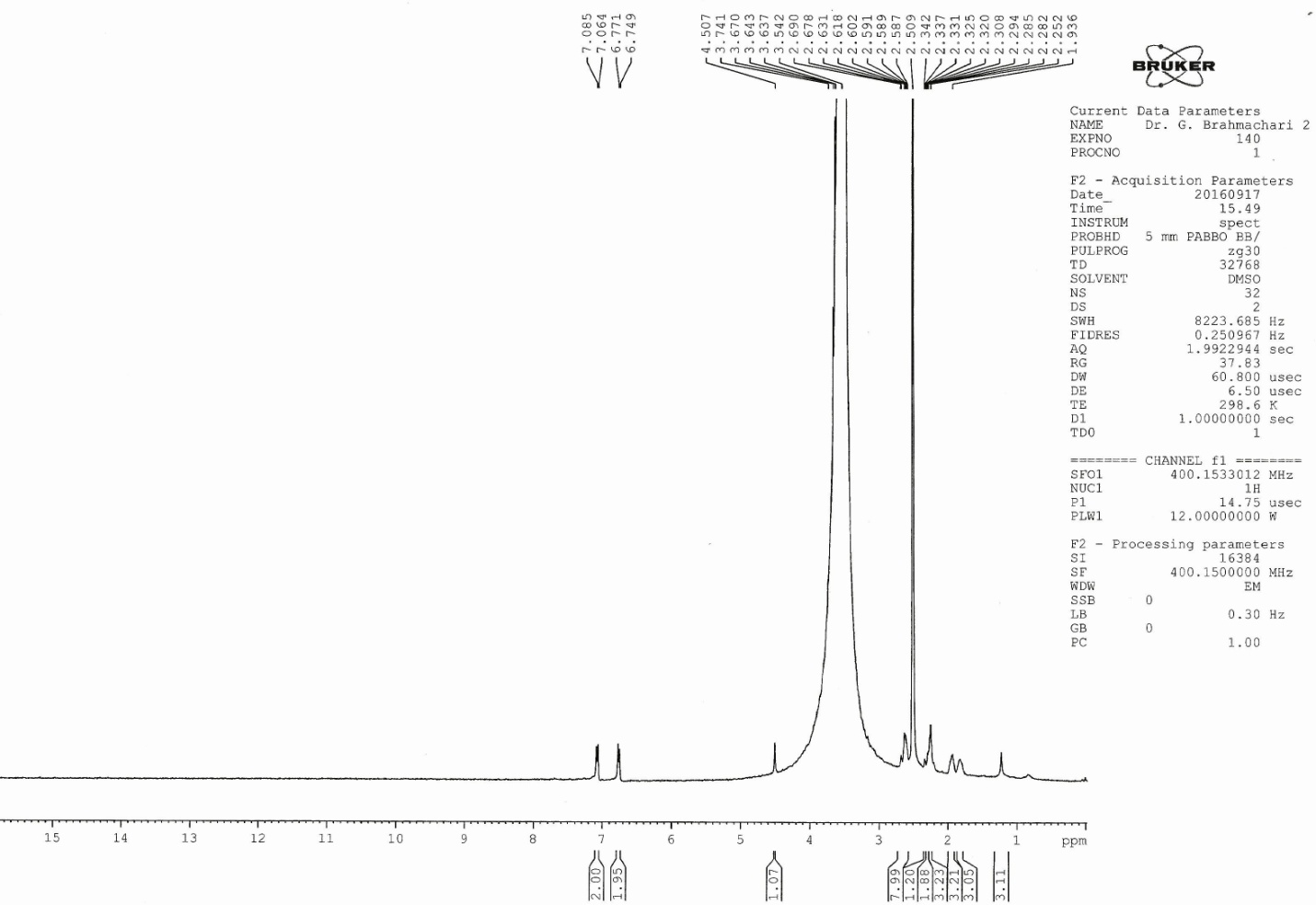 Fig. S2(a)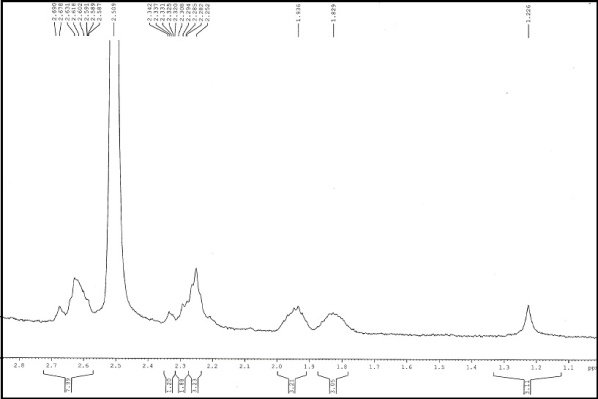 Fig. S2(b) (extended scale-I)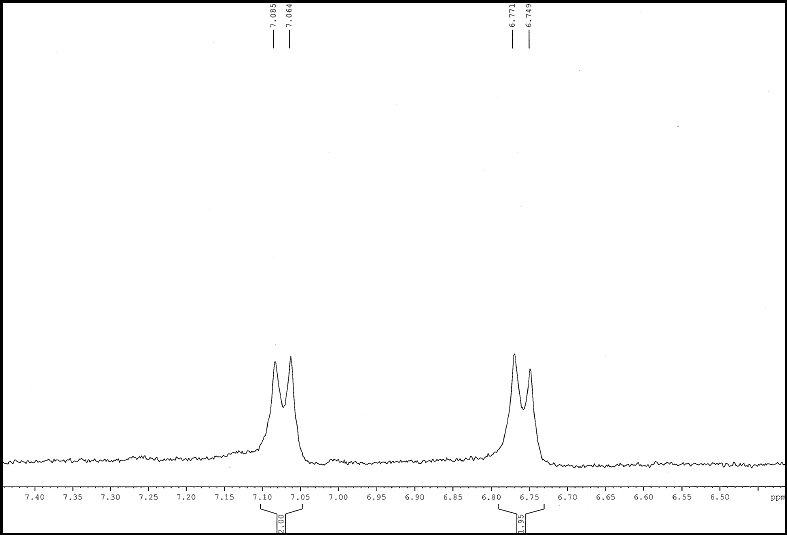 	Fig. S2(c) (extended scale-II)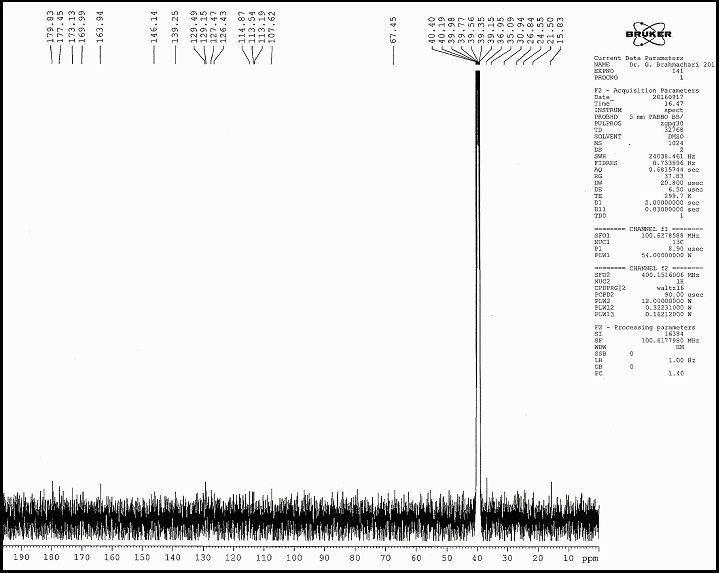 	Fig. S2(d)   13C NMR NTDOSA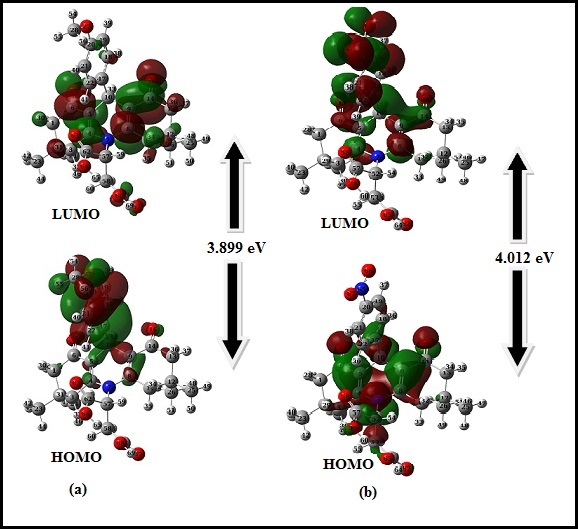 Fig.S3: HOMO, LUMO plots of (a) MTDOSA (b) NTDOSA moleculesTable S-I: Optimized geometric parameter for MTDOSA.Table S-II: Optimized geometric parameters for NTDOSA.Table. S-III: Vibrational analysis of prominent modes of MTDOSA at the B3LYP/6-311++G (d,p) level.ν: stretching; νs: symmetric stretching; νas: anti-symmetric stretching; β: bending in-plane; βO: bending out-of-plane; τi: torsion in plane; τo  : torsion out-of-planeTable S-IV: Vibrational analysis of prominent modes of NTDOSA at the B3LYP/6-311++G (d, p) levelν: stretching; νs: symmetric stretching; νas: anti-symmetric stretching; β: bending in-plane; βO: bending out-of-plane; τi: torsion in plane; τo  : torsion out-of-planeTab. S-V:  Experimental and calculated absorption wavelengths, nm, excitation energies, eV, absorbance values and oscillator strengths of MTDOSATab. S-VI: Experimental and calculated absorption wavelengths, nm, excitation energies, eV, absorbance values and oscillator strengths of NTDOSATable S-VII: Experimental and theoretical, 1H and 13C NMR isotropic chemical shifts (δ, in ppm) (with respect to TMS) MTDOSA with DFT (B3LYP/6-311++G(d,p)) method in DMSO.Table S-VIII: Experimental and theoretical, 1H and 13C NMR isotropic chemical shifts (δ, in ppm) (with respect to TMS) of NTDOSA with DFT (B3LYP/6-311++G(d,p)) method in DMSOParameterDFT/B3LYP6311++G(d,p)ParameterDFT/B3LYP6311++G(d,p)Bond length, ÅBond length, ÅC58-C66-O68111.28C1-C21.537O67-C66-O68121.96C1-C61.518C66-O68-H69109.02C1-H291.093Dihedral Angle (in degree)Dihedral Angle (in degree)C1-H301.098C6-C1-C2-C353.25C2-C31.546C6-C1-C2-C23171.72C2-H231.538C6-C1-C2-C24-67.97C2-H241.541H29-C1-C2-C3175.71C3-C41.515H29-C1-C2-C23-65.82C3-H311.096H29-C1-C2-C2454.49C3-H321.090H30-C1-C2-C3-65.83C4-C51.355H30-C1-C2-C2352.64C4-N71.416H30-C1-C2-C24172.94C5-C61.476C2-C1-C6-C5-33.75C5-C101.511C2-C1-C6-O15147.79C6-O151.220H29-C1-C6-C5-158.30N7-C81.415H29-C1-C6-O1523.24N7-C571.461H30-C1-C6-C586.87C8-C91.354H30-C1-C6-O15-91.58C8-C111.516C1-C2-C3-C4-59.60C9-C101.515C1-C2-C3-H3171.40C9-C141.475C1-C2-C3-H32-173.19C10-C171.534C23-C2-C3-C4-168.84C10-H331.093C23-C2-C3-H31-47.84C11-C121.547C23-C2-C3-H3267.57C11-H341.099C24-C2-C3-C471.36C11-H351.093C24-C2-C3-H31-167.63C12-C131.536C24-C2-C3-H32-52.22C12-C251.537C1-C2-C23-H42-58.56C12-C261.541C1-C2-C23-H4361.42C13-C141.519C1-C2-C23-H44-179.06C13-H361.098C3-C2-C23-H4259.32C13-H371.092C3-C2-C23-H43179.31C14-O161.221C3-C2-C23-H44-61.17C17-C181.402C24-C2-C23-H42-179.73C17-C221.393C24-C2-C23-H43-59.74C18-C191.386C24-C2-C23-H4459.77C18-H381.083C1-C2-C24-H4559.66C19-C201.399C1-C2-C24-H46-179.43C19-H391.084C1-C2-C24-H47-60.34C20-C211.395C3-C2-C24-H45-59.76C20-O271.369C3-C2-C24-H4661.14C21-C221.398C3-C2-C24-H47-179.77C21-H401.082C23-C2-C24-H45-179.43C22-H411.083C23-C2-C24-H46-58.53C23-H421.093C23-C2-C24-H4760.56C23-H431.094C2-C3-C4-C526.53C23-H441.095C2-C3-C4-N7-151.00C24-H451.092H31-C3-C4-C5-94.64C24-H461.095H31-C3-C4-N787.82C24-H471.094H32-C3-C4-C5148.43C25-H481.094H32-C3-C4-N7-29.09C25-H491.094C3-C4-C5-C6-3.83C25-H501.094C3-C4-C5-C10176.63C26-H511.094N7-C4-C5-C6173.66C26-H521.092N7-C4-C5-C10-5.87C26-H531.093C3-C4-CN7-C8159.64O27-C281.418C3-C4-N7-C57-23.90C28-H541.089C5-C4-N7-C8-17.94C28-H551.095C3-C4-N7-C57158.50C28-H561.096C4-C5-C6-C17.42C57-C581.576C4-C5-C6-O15-174.13C57-H591.089C10-C5-C6-C1-173.01C57-C621.551C10-C5-C6-O154.43C58-H601.093C4-C5-C10-C926.43C58-H611.087C4-C5-C10-C17-99.03C58-C661.511C4-C5-C10-H33143.46C62-O631.197C6-C5-C10-C9-153.12C62-O641.346C6-C5-C10-C1781.41O64-H650.973C6-C5-C10-H33-36.08C66-O671.198C4-N7-C8-C917.88C66-O681.372C4-N7-C8-C11-159.18O68-H690.97C57-N7-C8-C9-158.71Bond Angle (in degree)Bond Angle (in degree)C57-N7-C8-C1124.21C2-C1-C6113.48C4-N7-C57-C5879.23C2-C1-H29111.82C4-N7-C57-H59-163.69C2-C1-H30109.44C4-N7-C57-C62-52.58C6-C1-H29107.99C8-N7-C57-C58-104.31C6-C1-H30106.73C8-N7-C57-H5912.76H29-C1-H30107.06C8-N7-C57-C62123.87C1-C2-C3107.84N7-C8-C9-C106.00C1-C2-C23109.97N7-C8-C9-C14-173.13C1-C2-C24110.42C11-C8-C9-C10-177.07C3-C2-C23108.77C11-C8-C9-C143.79C3-C2-C24110.83N7-C8-C11-C12151.92C23-C2-C24108.98N7-C8-C11-H34-86.85C2-C3-C4114.11N7-C8-C11-H3520.39C2-C3-H31108.66C9-C8-C11-C12-25.08C2-C3-H32107.77C9-C8-C11-H3496.13C4-C3-H31108.34C9-C8-C11-H35-146.62C4-C3-H32110.87C8-C9-C10-C5-26.41H31-C3-H32106.83C8-C9-C10-C1799.90C3-C4-C5121.87C8-C9-C10-H33-143.40C3-C4-N7118.33C14-C9-C10-C5152.75C5-C4-N7119.74C14-C9-C10-C17-80.94C4-C5-C6120.89C14-C9-C10-H3335.75C4-C5-C10122.20C8-C9-C14-C13-8.69C6-C5-C10116.90C8-C9-C14-O16172.84C1-C6-C5117.96C10-C9-C14-C13172.14C1-C6-O15120.76C10-C9-C14-O16-6.32C5-C6-O15121.27C5-C10-C17-C18-149.36C4-N7-C8118.69C5-C10-C17-C2241.44C4-N7-C57122.68C9-C10-C17-C1896.70C8-N7-C57118.52C9-C10-C17-C22-82.49N7-C8-C9120.31H33-C10-C17-C18-20.96N7-C8-C11117.41H33-C10-C17-C22159.84C9-C8-C11122.22C8-C11-C12-C1348.17C8-C9-C10121.61C8-C11-C12-C25167.80C8-C9-C14120.79C8-C11-C12-C26-72.65C10-C9-C14117.58H34-C11-C12-C13-73.62C5-C10-C9109.09H34-C11-C12-C2545.99C5-C10-C17113.38H34-C11-C12-C26165.54C5-C10-H33107.89H35-C11-C12-C13171.34C9-C10-C17111.93H35-C11-C12-C25-69.03C9-C10-H33107.96H35-C11-C12-C2650.52C17-C10-H33106.34C11-C12-C13-C14-53.15C8-C11-C12114.22C11-C12-C13-H3666.10C8-C11-H34109.20C11-C12-C13-H37-175.49C8-C11-H35110.59C25-C12-C13-C14-172.02C12-C11-H34108.14C25-C12-C13-H36-52.76C12-C11-H35107.58C25-C12-C13-H3765.45H34-C11-H35106.80C26-C12-C13-C1467.63C11-C12-C13108.10C26-C12-C13-H36-173.11C11-C12-C25108.90C26-C12-C13-H37-54.70C11-C12-C26110.34C11-C12-C25-H48-60.27C13-C12-C25110.11C11-C12-C25-H49179.88C13-C12-C26110.41C11-C12-C25-H5060.38C25-C12-C26108.96C13-C12-C25-H4857.10C12-C13-C14113.47C13-C12-C25-H49-61.75C12-C13-H36109.58C13-C12-C25-H50178.75C12-C13-H37111.68C26-C12-C25-H48179.32C14-C13-H36106.80C26-C12-C25-H4959.47C14-C13-H37107.98C26-C12-C25-H50-60.02H36-C13-H37107.02C11-C12-C26-H51-61.40C9-C14-C13117.88C11-C12-C26-H5259.50C9-C14-O16121.44C11-C12-C26-H53179.41C13-C14-O16120.66C13-C12-C26-H51179.15C10-C17-C18119.85C13-C12-C26-H52-69.50C10-C17-C22122.16C13-C12-C26-H5359.89C18-C17-C22117.98C25-C12-C26-H5158.11C17-C18-C19121.23C25-C12-C26-H52179.02C17-C18-H38119.21C25-C12-C26-H53-61.04C19-C18-H38119.55C12-C13-C14-C934.93C18-C19-C20120.17C12-C13-C14-O16-146.59C18-C19-H39121.12H36-C13-C14-C9-85.90C20-C19-H39118.70H36-C13-C14-O1692.56C19-C20-C21119.46H37-C13-C14-C9158.29C19-C20-O27115.94H37-C13-C14-O16-22.23C21-C20-O27124.61C10-C17-C18-C19-179.00C20-C21-C22119.67C10-C17-C18-H380.66C20-C21-H40121.28C22-C17-C18-C19-0.21C22-C21-H40119.05C22-C17-C18-H38179.88C17-C22-C21121.49C10-C17-C22-C21179.05C17-C22-H41120.36C10-C17-C22-H41-1.88C21-C22-H41118.14C18-C17-C22-C21-0.15C2-C23-H42111.35C18-C17-C22-H41178.91C2-C23-H43110.68C17-C18-C19-C20-0.14C2-C23-H44111.17C17-C18-C19-H39-179.66H42-C23-H43107.88H38-C18-C19-C20-179.81		H42-C23-H44108.02H38-C18-C19-H390.67H43-C23-H44107.59C18-C19-C20-C210.01C2-C24-H45112.19C18-C19-C20-O27-179.77C2-C24-H46110.79H39-C19-C20-C21179.52C2-C24-H47110.41H39-C19-C20-O27-0.24H45-C24-H46108.08C19-C20-C21-C220.07H45-C24-H47107.59C19-C20-C21-H40-179.44H46-C24-H47107.59O27-C20-C21-C22179.81C12-C25-H48111.39O27-C20-C21-H400.30C12-C25-H49110.59C19-C20-O27-C28178.73C12-C25-H50111.16C21-C20-O27-C28-1.02H48-C25-H49107.79C20-C21-C22-C170.02H48-C25-H50108.12C20-C21-C22-H41-179.07H49-C25-H50107.63H40-C21-C22-C17179.54C12-C26-H51110.76H40-C21-C22-H410.45C12-C26-H52112.20C20-O27-C28-H54-179.53C12-C26-H53110.27C20-O27-C28-H55-60.75H51-C26-H52108.11C20-O27-C28-H5661.70H51-C26-H53107.73N7-C57-C58-H60-109.09H52-C26-H53107.60N7-C57-C58-H619.67C20-O27-C28118.42N7-C57-C58-C66129.19O27-C28-H54105.93H59-C57-C58-H60134.60O27-C28-H55111.50H59-C57-C58-H61-106.63O27-C28-H56111.56H59-C57-C58-C6612.89H54-C28-H55109.28C62-C57-C58-H6022.28H54-C28-H56109.24C62-C57-C58-H61141.04H55-C28-H56108.24C62-C57-C58-C66-99.43N7-C57-C58114.08N7-C57-C62-O63-1.65N7-C57-H59105.57N7-C57-C62-O64-179.67N7-C57-H62112.82C58-C57-C62-O63-133.63C58-C57-H59106.90C58-C57-C62-O6448.34C58-C57-C62113.74H59-C57-C62-O63111.37H59-C57-C62102.45H59-C57-C62-O64-66.64C57-C58-H60111.06C57-C58-C66-O67-124.96C57-C58-H61109.01C57-C58-C66-O6855.32C57-C58-C66114.52H60-C58-C66-O67111.28H60-C58-H61107.90H60-C58-C66-O68-68.43H60-C58-C66107.28H61-C58-C66-O674.19H61-C58-C66106.77H61-C58-C66-O68176.08C57-C62-O63124.04C57-C62-O64-H655.02C57-C62-O64115.14O63-C62-O64-H65-173.07O63-C62-O64120.79C58-C66-O68-H69-179.57C62-O64-H65112.85O67-C66-O68-H69-0.16C58-C66-O67126.75ParameterDFT/B3LYP6311++G(d,p)ParameterDFT/B3LYP6311++G(d,p)Bond length, ÅBond length, ÅO66-C65-O67124.27         C1-C21.538		Dihedral Angle (in degree)		Dihedral Angle (in degree)C1-C61.517C6-C1-C2-C352.83C1-H271.092C6-C1-C2-C23171.23C1-H281.092C6-C1-C2-C24-68.48         C2-C31.548H27-C1-C2-C3175.40C2-C231.538H27-C1-C2-C23-66.19C2-C241.541H27-C1-C2-C2454.09C3-C41.514H28-C1-C2-C3-66.22C3-H291.096H28-C1-C2-C2352.093C3-H301.090H28-C1-C2-C24172.48C4-C51.355C2-C1-C6-C5-32.48C4-N71.415C2-C1-C6-O15159.65          C5-C61.476H27-C1-C6-C5-157.13C5-C101.510H27-C1-C6-O1524.73C6-O151.221H28-C1-C6-C588.20 N7-C81.4132H28-C1-C6-O15-89.93N7-C521.4637C1-C2-C3-C4-49.73C8-C91.355C1-C2-C3-H2971.34C8-C111.516C1-C2-C3-H30-173.20C9-C101.515C23-C2-C3-C4-169.93C9-C141.475C23-C2-C3-H29-47.85C10-C171.534C23-C2-C3-H3066.59C10-H311.091C24-C2-C3-C471.35C11-C121.547C24-C2-C3-H29-167.56C11-H321.099C24-C2-C3-H30-52.12C11-H331.094C1-C2-C23-H40-58.56C12-C131.573C1-C2-C23-H4161.44C12-C251.537C1-C2-C23-H42-179.09C12-C261.542C3-C2-C23-H4059.39C13-C141.517C3-C2-C23-H41179.40C13-H341.098C3-C2-C23-H42-61.13C13-H351.092C24-C2-C23-H40-179.40C14-O161.221C24-C2-C23-H41-59.73C17-C181.400C24-C2-C23-H4259.72C17-C221.400C1-C2-C24-H4359.75C18-C191.389C1-C2-C24-H44-179.33C18-H361.082C1-C2-C24-H45-60.28C19-C201.391C3-C2-C24-H43-59.85C19-H371.081C3-C2-C24-H4461.05C20-C211.391C3-C2-C24-H45-179.88C20-N651.475C23-C2-C24-H43-179.38C21-C221.390C23-C2-C24-H44-58.47C21-H381.081C23-C2-C24-H4560.57C22-H391.083C2-C3-C4-C526.26C23-H401.093C2-C3-C4-N7-151.12C23-H411.093H29-C3-C4-C5-94.96C23-H421.095H29-C3-C4-N787.64C24-H431.092H30-C3-C4-C5148.09C24-H441.094H30-C3-C4-N7-29.29C24-H451.094C3-C4-C5-C6-2.74C25-H461.094C3-C4-C5-C10177.47C25-H471.094N7-C4-C5-C6174.61C25-H481.095N7-C4-C5-C10-5.16C26-H491.094C3-C4-N7-C8159.78C26-H501.093C3-C4-N7-C52-24.86C26-H511.093C5-C4-N7-C8-17.68C52-C531.574C5-C4-N7-C52157.69C52-H541.092C4-C5-C6-C15.82C52-C571.552C4-C5-C6-O15-176.03C53-H551.094C10-C5-C6-C1-174.38C53-H561.087C10-C5-C6-O153.75C53-C611.511C4-C5-C10-C924.95C57-O581.198C4-C5-C10-C17-100.29C57-O591.344C4-C5-C10-H31142.27O59-H600.974C6-C5-C10-C9-154.83C61-O621.198C6-C5-C10-C1779.91C61-O631.371C6-C5-C10-H31-37.51O63-H640.970C4-N7-C8-C917.54N65-O661.226C4-N7-C8-C11-159.31N65-O671.227C52-N7-C8-C9-157.99Bond Angle (in degree)Bond Angle (in degree)C52-N7-C8-C1125.14C2-C1-C6113.55C4-N7-C52-C5379.63C2-C1-H27111.84C4-N7-C52-H54-163.25C2-C1-H28109.48C4-N7-C52-C57-52.35C6-C1-H27108.02C8-N7-C52-C53-105.01C6-C1-H28106.68C8-N7-C52-H5412.10H27-C1-H28106.95C8-N7-C52-C57123.01C1-C2-C3107.96N7-C8-C9-C105.38C1-C2-C23109.92N7-C8-C9-C14-173.33     C1-C2-C24110.48C11-C8-C9-C10-177.89C3-C2-C23108.67C11-C8-C9-C143.38C3-C2-C24110.45N7-C8-C11-C12151.56C23-C2-C24108.97N7-C8-C11-H32-87.17C2-C3-C4113.11N7-C8-C11-H3329.99C2-C3-H29108.67C9-C8-C11-C12-25.25C2-C3-H30107.76C9-C8-C11-H3296.01C4-C3-H29108.39C9-C8-C11-H33-146.81C4-C3-H30110.77C8-C9-C10-C5-24.99H29-C3-H30106.85C8-C9-C10-C17101.23      C3-C4-C5121.67C8-C9-C10-H31-142.35C3-C4-N7118.40C14-C9-C10-C5153.77C5-C4-N7119.87C14-C9-C10-C17-79.99      C4-C5-C6121.13C14-C9-C10-H3136.42C4-C5-C10122.31C8-C9-C14-C13-7.80C6-C5-C10116.55C8-C9-C14-C16173.90C1-C6-C5118.04C10-C9-C14-C13173.41C1-C6-O15121.98C10-C9-C14-O16-4.87C5-C6-O15120.94C5-C10-C17-C18-138.92C4-N7-C8118.74C5-C10-C17-C2241.97C4-N7-C52122.51C9-C10-C17-C1897.10C8-N7-C52118.58C9-C10-C17-C22-81.99N7-C8-C9120.46H31-C10-C17-C18-22.39N7-C8-C11117.42H31-C10-C17-C22160.49C9-C8-C11122.02C8-C11-C12-C1348.43C8-C9-C10121.68C8-C11-C12-C25168.02C8-C9-C14120.94C8-C11-C12-C26-72.36C10-C9-C14117.35H32-C11-C12-C13-73.34C5-C10-C9109.29H32-C11-C12-C2546.24C5-C10-C17113.35H32-C11-C12-C26165.85C5-C10-H31108.07H33-C11-C12-C13171.53C9-C10-C17111.66H33-C11-C12-C25-68.87C9-C10-H31108.01H33-C11-C12-C2650.72C17-C10-H31106.20C11-C12-C13-C14-52.92C8-C11-C12114.23C11-C12-C13-H3466.35C8-C11-H32109.14C11-C12-C13-H35-175.29C8-C11-H33110.47C25-C12-C13-C14-171.74C12-C11-H32108.20C25-C12-C13-H34-52.46C12-C11-H33107.67C25-C12-C13-H3565.88H32-C11-H33106.82C26-C12-C13-C1467.84C11-C12-C13108.11C26-C12-C13-H34-172.87C11-C12-C25108.88C26-C12-C13-H35-54.51C11-C12-C26110.34C11-C12-C25-H46-60.29C13-C12-C25110.08C11-C12-C25-H47179.87C13-C12-C26110.38C11-C12-C25-H4860.38C25-C12-C26109.02C13-C12-C25-H4658.05C12-C13-C14113.53C13-C12-C25-H47-61.77C12-C13-H34109.60C13-C12-C25-H48178.73C12-C13-H35111.73C26-C12-C25-H46179.27C14-C13-H34106.76C26-C12-C25-H4759.45C14-C13-H35107.93C26-C12-C25-H48-60.03H34-C13-H35106.93C11-C12-C26-H49-61.32C9-C14-C13117.95C11-C12-C26-H5059.61C9-C14-O16121.18C11-C12-C26-H51179.54C13-C14-O16120.83C13-C12-C26-H49179.23C10-C17-C18119.58C13-C12-C26-H50-59.81C10-C17-C22121.48C13-C12-C26-H5160.10C18-C17-C22118.92C25-C12-C26-H4958.19C17-C18-C19120.94C25-C12-C26-H50179.14C17-C18-H36119.29C25-C12-C26-H51-60.93C19-C18-H36119.75C12-C13-C14-C934.15C18-C19-C20118.77C12-C13-C14-O16-147.55C18-C19-H37121.48H34-C13-C14-C9-86.73C20-C19-H37119.74H34-C13-C14-O1691.55C19-C20-C21121.68H35-C13-C14-C9158.59C19-C20-N65119.20H35-C13-C14-O16-23.11C21-C20-N65119.11C10-C17-C18-C19-178.81C20-C21-C22118.81C10-C17-C18-H360.73C20-C21-H38119.79C22-C17-C18-C190.31C22-C21-H38121.38C22-C17-C18-H36179.86C17-C22-C21120.86C10-C17-C22-C21178.78C17-C22-H39120.39C10-C17-C22-H39-1.99C21-C22-H39118.73C18-C17-C22-C21-0.32C2-C23-H40111.37C18-C17-C22-H39178.89C2-C23-H41110.67C17-C18-C19-C200.012C2-C23-H42111.15C17-C18-C19-H37-179.79H40-C23-H41107.88H36-C18-C19-C20-179.56H40-C23-H42108.03H36-C18-C19-H370.65H41-C23-H42107.55C18-C19-C20-C21-0.29C2-C24-H43112.27C18-C19-C20-N65179.90C2-C24-H44110.78H37-C19-C20-C21179.49C2-C24-H45110.36H37-C19-C20-N65-0.31H43-C24-H44108.05C19-C20-C21-C220.28H43-C24-H45107.58C19-C20-C21-H38-179.47H44-C24-H45107.57N65-C20-C21-C22-179.91C12-C25-H46111.39N65-C20-C21-H380.33C12-C25-H47110.56C19-C20-N65-O660.01C12-C25-H48111.15C19-C20-N65-O67-179.85H46-C25-H47107.78C21-C20-N65-O66-179.80H46-C25-H48108.14C21-C20-N65-O670.33H47-C25-H48107.68C20-C21-C22-C17-0.02C12-C26-H49110.78C20-C21-C22-H39-179.19C12-C26-H50112.23H38-C21-C22-C17179.78C12-C26-H51110.25H38-C21-C22-H390.55H49-C26-H50108.10N7-C52-C53-H55-107.87H49-C26-H51107.70N7-C52-C53-H5610.99H50-C26-H51107.58N7-C52-C53-C61130.24N7-C52-C53114.06H54-C52-C53-H55135.81N7-C52-H54105.56H54-C52-C53-H56-105.31N7-C52-C57112.32H54-C52-C53-C6113.93C53-C52-H54106.94C57-C52-C53-H5523.19C53-C52-C57114.21C57-C52-C53-H56142.06H54-C52-C57102.47C57-C52-C53-C61-98.68C52-C53-H55111.13N7-C52-C57-O58-3.19C52-C53-H56108.95N7-C52-C57-O59178.86C52-C53-C61114.29C53-C52-C57-O58-135.10H55-C53-H56107.98C53-C52-C57-O5946.95H55-C53-C61107.49H54-C52-C57-O58109.63H56-C53-C61106.71H54-C52-C57-O59-68.31C52-C57-O58125.45C52-C53-C61-O62-122.93C52-C57-O59115.45C52-C53-C61-O6357.14O58-C57-O59120.92H55-C53-C61-O62113.21C57-O59-H60113.01H55-C53-C61-O63-66.70C53-C61-O62126.68H56-C53-C61-O622.42C53-C61-O63111.22H56-C53-C61-O63-177.65O62-C61-O63122.09C52-C57-O59-H605.16C61-O63-H64109.16O58-C57-O59-H60-172.84C20-N65-O66117.88C53-C61-O63-H64179.76C20-N65-O67117.85O62-C61-O63-H64-0.15Cal. Frequency,cm-1Scaled Frequency, cm-1Exp. FTIR                                                                                                         Frequency,cm-1Assignment375336303630νas[O-H)(99)]364435233312νs[O-H)(99)]320330973069νas [C-H)R1(94)]31953090νas [C-H)R1(98)]31883083νs [C-H)R1(89)]31803075νas [C-H)R1(98)]31483045νas [C-H) CH2 (98)]31273024νas [C-H) CH3-O (91)]310430023002νas [C-H)R2 (91)]30992997νas [C-H)CH3-R4 (76)]30982996νas [C-H)CH3-R2(64)]30972995ν[C57-H59 (94)]30902988νs [C-H)CH3-R4 (54)]30892987νas [C-H)CH3-R2(83)]30852983νas [C-H)CH3-R4(68)]30832981ν [C-H)R2 (54)]30832981νas [C-H){R2(44)+CH3-R2(26)}]30812979νas [(C-H){R2+R3+CH3-R2}(70)]30802979νas [(C-H){R2+R3+CH3-R2}(70)]30772976νas [C-H)CH3-R4(89)]30752974νas [C-H)CH3-R2(84)]306129602959νas [C-H)R4 (69)]30582957νs [C-H)CH2 (87)]30552954νas [C-H)CH3-O-R1(100)]30432943νs [C-H)R2 (79)]30262926νs [C-H)CH3-R4 (87)]30232923νs [C-H)CH3-R2 (31)]30162916νs [C-H)CH3-R4 (71)]30152915νas [C-H)CH3-R2(78)]30072908νs [C-H)R2 (73)]30042905νs [C-H)R24(76)]29992900νs [C-H)CH3-O-R1(91)]298528862877νs [C-H)R4 (72)]184617851808νs [(O=C)COOH(74)]183617761731νs [(O=C)COOH(82)]172216651668νs [(O=C)R2+R4(89)]17161660ν [(O=C)R4(64)]167816221618νs [(C=C)R3(68)]164815931600νas [C-C)R1(62)]+ β [(H-C-C)R1(19)]162715731575νas [(C=C)R3(71)]161615631556νas [C-C)R1(43)]154014891510β [(H-C-C)R1(48)]15141464βO [(H-C-H)CH3-R2(48)]151314631461βO [(H-C-H)CH3-R4(59)]15071457βO [(H-C-H)CH3-R4(55)]15061456βO [(H-C-H)CH3-R2(51)]15051456βO [(H-C-H)CH3-0-R1(72)]15001450βO [(H-C-H)CH3-R2+R2(39)]14981449βO [(H-C-H)CH3-R4+R4(52)]14911442βO [(H-C-H)CH3-O-R1(73)]14901441βO [(H-C-H)CH3-R2+R2(54)]148914401440βO [(H-C-H)CH3-R4(34)]148314341434βO [(H-C-H)CH3-R2+R2(56)]14811433βO [(H-C-H)R4+CH2(43)]14751427βO [(H-C-H)R4+CH2(64)]14741426βO [(H-C-H)CH3-O-R1(84)]14631415βO [(H-C-H)CH3-R4+R4(73)]14611413βO [(H-C-H)CH3-R2+R2(61)]14551407β [(H-C-C)R1(30)]14391391τi[{(H-C-C-N)(R3+R4)+(H-C-C-O)(COOH)}(22)]14241377βO [(H-C-H)CH3-R4(42)]14231376βO [(H-C-H)CH3-R1+R1(74)]140313561360βO [(H-C-H)CH3-R4(79)]14021357βO [(H-C-H)CH3-R1(22)]138513391328τi[{(H-C-C-N)(R3+R4)+(H-C-C-O)(COOH)}(18)]13611316β [(H-O-C)COOH(63)]13521308νs [C6-C5+C14-C9) (20)]134613011301βO [(H-C-H)CH2-R4(23)]13401295νs [(C-C)R1 (20)]+ β [(H-C-C)R1(57)]131812751260β [(H-O-C)COOH(19)]126812261233ν [O27-C20) (34)]12641222νas [(N-C)R3 (17)]12491208ν [N7-C57) (20)]123511951194βO [(H-C-C)CH2(34)]120411641163β [(H-C-C)R1(58)]12011161τi[(H-C-O-C)CH3-O-R1(48)]11831143ν [(O-C) COOH(17)]116811301137βO [(H-C-H)CH3-O-R1(19)]+ τi[(H-C-O-C)CH3-O-R1(54)]114611081106ν [(O-C) COOH(26)]+ β [(H-O-C)COOH(19)]11421104βO [(H-C-C)R2(21)]11391101βO [(H-C-C)R1(25)]11361099β [(H-C-C)R1(34)]11231086ν [(C-C) R1+R2(20)]106310281031ν [O27-C28) (72)]10361002τi[(H-C-C-C)CH3-R4+R4(21)]1034999998τi[(H-C-C-C)CH3-R2(21)]1027993β [(H-C-C)R1(19)]+ β [(C-C-C)R1(60)]985953τi[(H-C-C-C)R1(86)]968936934τi[(H-C-C-C)R1(51)]948917τi[(H-C-C-C)CH3-R1(20)]944913910β [(C-C-N)R1+R2+R3(20)]905875882τi[(H-C-C-C)R2(26)]864836845τi[(H-C-C-C)R1(24)]826799806τi[(H-C-C-C)R1(66)]784758776ν [O27-C20) (18)]760735722τo [(O-C-O-C)COOH(41)]688665685τi[(H-O-C-C)COOH(20)]666644651τi[(H-O-C-C)COOH(38)]644623637τo [{(O15-C1-C5-C6)(R2+(O-C-O-C)(COOH)}(18)]642621606β [(O-C-O)COOH(20)]597577567τi[(H-O-C-C)COOH(24)]541523532τi[(H-O-C-C)COOH(27)]426412422τi[(C-C-C-C)R1+R3(75)]399386415β [(C58-C57-N7)(19)]392379β [(O-C-C)COOH(42)]385373τo[(H-C-C-C)R2(23)]285275β [(C-O-C)CH3-O-R1(22)]237229τi[(H-C-O-C)CH3-O-R1(46)]228220τi[(H-C-C-C)CH3-R2(22)]222215τi[(H-C-C-C)CH3-R4+R4(19)]152147τi[(H-C-C-C)CH3-R4+R4(18)]141136β [(C-C-C)R2+R4(20)]106102τi[(C-C-C-C)R2(24)]8481τi[(C-C-C-C)CH3-O-R1(24)]7976τi[(C-C-C-C)CH3-O-R1(20)]6361τi[(O-C-C-C)COOH(35)]6159τi[(C-C-C-C)R1+R2+R3+R4(26)]4342τi[(C57-C4-C8-N7)(27)]Calculated Freq., cm-1Scaled Freq., cm-1Exp. Freq., cm-1Assignment375136273631νas[(O-H)COOH(100)]363735173312νs[(O-H)COOH(99)]32213115νs [C-H)R1(91)]32203114νas [C-H)R1(92)]32003094νs [C-H)R1(82)]319930933069νas [C-H)R1(82)]31483045νas [C-H) CH2 (90)]310430023002νas [C-H)R2(82)]30992997νas [C-H) CH3-R4 (79)]30962993ν [C52-H54)(95)]30912989νas [C-H) CH3-R4 (46)]30902988νas [C-H) CH3-R2 (82)]30872985νas [C-H) CH3-R4 (69)]30862983νas [C-H) CH3-R2+R2 (77)]30852983νas [C-H) R4 (62)]30822981νas [C-H) CH3-R2+R2 (26)]30802979ν [C-H)R3(90)]30802978νas [C-H) CH3-R4 (87)]30772975νas [C-H) CH3-R2 (83)]30632962ν [C-H)R4(71)]306029592959ν [C53-H56)(87)]30412941νas [C-H) R2 (78)]30272927νs [C-H) CH3-R4 (79)]30242924νs [C-H) CH3-R2 (29)]30172918νs [C-H) CH3-R4 (70)]30162916νs [C-H) CH3-R4 (70)]30092909νs [C-H) R2 (74)]30062907νs [C-H) R4 (74)]298828892877νs [C-H) R4 (73)]184517841808νs [O=C) COOH (84)]183517751731νs [O=C) COOH (82)]172116651668νs [O=C) R2+R4 (90)]17161659ν [O=C) R2 (68)]167816231618νs [C=C) R3 (67)]164215881586νas [C-C) R1(36)]163315791576νas [C-C) R1(28)]+ β [(H-C-C)R1(18)]162415711556νas [C=C) R3 (73)]156915171510νas [(O-N) NO2 (77)]15231472β [(H-C-C)R1(63)]15141464βO [(H-C-H)CH3-R2(40)]151314631461βO [(H-C-H)CH3-R4(61)]15081458βO [(H-C-H)CH3-R4(57)]15061457βO [(H-C-H)CH3-R2(56)]14991449βO [(H-C-H)CH3-R4+R4(57)]14981448βO [(H-C-H)CH3-R2+R2(66)]149014411440βO [(H-C-H)CH3-R2+R2(51)]14891440βO [(H-C-H)CH3-R4(42)]148214331434βO [(H-C-H)R4+CH2(54)]14811432βO [(H-C-H)CH3-R2+R2(55)]14771428βO [(H-C-H)R4+CH2(66)]14631414βO [(H-C-H)CH3-R4+R4(71)]14611413βO [(H-C-H)CH3-R2+R2(61)]14541406νas [C-C) R1(19)]+ β [(H-C-C)R1(25)]14361389τi[{(H-C-C-N)(R3+R4)+(H-C-C-O)(COOH)}(21)]14271380βO [(H-C-H)CH3-R4(60)]14231376βO [(H-C-H)CH3-R2+R2(90)]140513591360βO [(H-C-H)CH3-R4(87)]14021356βO [(H-C-H)CH3-R2(42)]138413381328τi[{(H-C-C-N)(R3+R4)+(H-C-C-O)(COOH)}(16)]13661321νs [C-H) NO2-R1 (66)]13611316β [(H-O-C)COOH(54)]13551310νs [C-C) R2+R4(16)]134613021301β [(H-C-C)R1(28)]+ βO [(H-C-C)R2+CH2(17)]13431299β [(H-C-C)R1(28)]13191276β [(H-O-C)COOH(16)]12961253β [(H-O-C)COOH(19)]12651223νas [(N-C) R3(19)]12481207νas [(N-C) R3(34)]12331192βO [(H-C-C)COOH(34)]12111171β [(H-C-C)R1(51)]12091169β [(H-C-C)R1(16)]118711481137νas [O-C) COOH(19)]114511071108νas [O-C) COOH(24)]+ β [(H-O-C)COOH(17)]11431105βO [(H-C-H)R2(23)]11401102βO [(H-C-H)R4(23)]11351097β [(H-C-C)R1(46)]11221085νas [C-C) R2+R3(18)]111810811031ν [N-C) NO2+R1(21)]10361002τi[{(H-C-C-C)(CH3-R2+R2)(16)]10341000τi[{(H-C-C-C)(CH3-R2)(21)]1033998998β [(C-C-C)R1(69)]1014981β [(H-C-C)R1(65)]997964934τi[{(H-C-C-C)(R1)(57)]952921νas [C-C) CH3-R4+R4(24)]+ τi[{(H-C-C-C)(CH3-R4)(17)]950919τi[{(H-C-C-C)(CH3-R4)(18)]944913910β [(H-C-C)R1+R2+R3(18)]904875882τi[{(H-C-C-C)(R2)(27)]892863τi[{(H-C-C-C)(R1)(43)]877848845τi[{(H-C-C-C)(R1)(95)]871842νas [(O-C) COOH(17)]859830τi[{(H-C-C-C)(R1)(93)]837810811β [(O-N-C)NO2(17)]788762776νas [(C-C) CH3-R2+R2(16)]761736τo[{(O-C-C-C)(R1)+(O-C-O-C)COOH}(40)]743719722τo[(O-C-O-N)(NO2-R1)(40)]712689τo[(O-C-O-N)(NO2-R1)(19)]708684685τo[(O-C-O-N)(NO2-R1)(21)]690667667τi[(H-O-C-C)(COOH)(21)]666644τi[(H-O-C-C)(COOH)(35)]642621β [(O-N-O)COOH(17)]640618β [(C-C-C)R1+R3(41)]621600β [(O-N-O)COOH(18)]594574β [(O-N-O)COOH(18)]+ τi[(H-O-C-C)(COOH)(20)]576557β [(O-C-C)R2+R4(25)]5435255532τi[(H-O-C-C)(COOH)(30)]539521β [(O-N-C)NO2-R1(26)]534516β [(O-N-C)NO2-R1(19)]517500459β [(O-N-C)NO2-R1(19)]419405415τi[(C-C-C-C)(R1)(53)]398385β [(O-C-C)COOH(16)+(C53-C52-N7)(19)]390377τo[(C-C-C-C)(CH3-R4+R4)(40)]389377τo[(C-C-C-C)(CH3-R2+R2)(40)]375363τo[(C-C-C-C)(CH3-R2+R2)(30)]272263τo[(N-C-C-C)(NO2-R1+R1)(27)]241233τi[(H-C-C-C)(CH3-R2+R2)(20)]+ τi[(H-C-C-C)(CH3-R4+R4)(16)]230222τi[(H-C-C-C)(CH3-R2+R2)(23)]224216τi[(H-C-C-C)(CH3-R4+R4)(43)]175169β [(N-C-C)NO2-R1(22)+(C-C-C)COOH+R1(18)]106103τi[{(C-C-C-C)(R2)+(C53-C52-N7-C4)}(22)]7977τi[{(C-C-C-C)(R2)+(C53-C52-N7-C4)}(19)]6563τi[(O-N-C-C)(NO2-R1)(30)]+ τi[(C-C-C-C)(R1+R2+R3-R4)(18)]6260τi[(O-C-C-C)(COOH)(35)]5856τi[(C-C-C-C)(R1+R2+R3-R4)(20)]4341τo[(C52-C4-C8-N7)(34)]4140τi[(C-C-C-C)(R1+R2+R3-R4)(19)]3233τi[(O-N-C-C)(NO2-R1)(29)]3130τi[(O-C-C-C)(COOH)(24)]2525τi[(O-C-C-C)(COOH)(18)]Excitation energy, eVWavelength, nmWavelength, nmOscillator strengthOrbital transitionExcitation energy, eVTD-DFT/B3LYP/6-311++G(d,p)ExperimentalOscillator strengthOrbital transition5.5109224.98225.60.1984HOMO-4→LUMO+4(5%)HOMO→LUMO+6(18%)HOMO→LUMO+7(50%)HOMO→LUMO+8(6%)5.4198228.760.0100HOMO→LUMO+5(36%)HOMO→LUMO+6(29%)HOMO→LUMO+7(39%)5.3300232.610.0002HOMO-4→LUMO+1(68%)HOMO-4→LUMO+2(13%)HOMO-2→LUMO+1(12%)4.3627284.19288.20.0187HOMO-1→LUMO+1(11%)HOMO →LUMO+1(70%)HOMO→LUMO+2(09%)3.5586 eV348.410.1312HOMO-1 →LUMO(77%)HOMO →LUMO(20%)Excitation energy, eVWavelength, nmWavelength, nmOscillator strengthOrbital transitionExcitation energy, eVTD-DFT/B3LYP/6-311++G(d,p)ExperimentalOscillator strengthOrbital transition4.0163308.70269.40.1391  HOMO-4→LUMO(70%)HOMO-3→LUMO(25%)4.3298286.350.1751  HOMO-5→LUMO(88%)HOMO→LUMO+2(7%)4.4276280.020.0109HOMO-11→LUMO(34%)HOMO-10→LUMO(38%)HOMO-3→LUMO+1(15%)HOMO →LUMO+2(15%)4.4376279.390.0502  HOMO-11→LUMO(08%)HOMO-10 →LUMO(9%)HOMO-5→LUMO(7%)HOMO -3→LUMO+1(12%)HOMO →LUMO+2(57%)4.6466266.830.0110  HOMO-3 →LUMO+1(14%)HOMO→LUMO+3(67%)HOMO→LUMO+4(5%)HOMO→LUMO+5(09%)4.6933264.170.0067  HOMO→LUMO+3(8%)HOMO →LUMO+4(89%)5.0769244.210.0521  HOMO -4→LUMO+1(26%)HOMO-3 →LUMO+1(06%)HOMO -2→LUMO+2(46%)HOMO-2 →LUMO+3(06%)HOMO-1 →LUMO+1(5%)5.2619236.250.0717  HOMO-5→LUMO+1(25%)HOMO→LUMO+6(26%)HOMO→LUMO+7(35%)5.2780234.91233.20.1370  HOMO-5→LUMO+1(32%)HOMO→LUMO+7(48%)Atomδcal.δexp.AssignmentC156.568240.96[ C(R2)]C242.689931.05[ C(R2)]C345.556632.27[ C(R2)]C4167.2499115.88[ C(R2,R3)]C5126.1185113.57[ C(R2,R3)]C6205.9577196.62[ C(R2)]C8162.6507115.88[ C(R3,4)]C9127.596113.57[ C(R3,4)]C1037.299850.86[ C(R3)]C1146.312432.27[ C(R4)]C1242.92331.05[ C(R4)]C1356.056240.96[ C(R4)]C14205.9336196.62[ C(R4)]C17146.5313129.40[ C(R1)]C18138.1241136.59[ C(R1)]C19123.7251129.40[ C(R1)]C20167.5973158.06[ C(R1)]C21114.6153129.40[ C(R1)]C22136.3578136.59[ C(R1)]C2333.640527.43[ C(CH3-R2)]C2426.741427.43[ C(CH3-R2)]C2533.861329.34[ C(CH3-R4)]C2626.824229.34[ C(CH3-R4)]C2857.472955.21[ C(CH3-O-R1)]C5761.556193.52[ C(NR3)]C5848.000150.86[ C(CH2)]C62177.5777162.21[ C(COOH)]C66176.9226162.21[ C(COOH)]Chemical shift for HydrogenChemical shift for HydrogenChemical shift for HydrogenChemical shift for HydrogenAtomδcal.δexp.AssignmentH292.15962.44(2H, s)[s, H(R2)]H302.45132.44(2H, s)[s, H(R2)]H312.95172.16-2.12(2H, m)[m, H(R2)]H322.13952.16-2.12(2H, m)[m, H(R2)]H335.35054.78(br s)[s, H(C-R1,R3)]H342.64122.23-2.19(2H, m)[m, H(R4)]H351.86432.23-2.19(2H, m)[m, H(R4)]H362.19172.44(2H, s)[s, H(R4)]H372.02982.44(2H, s)[s, H(R4)]H387.85897.17(1H, d, J = 8.8 Hz)[d, H(R1)]H396.90396.73(1H, d, J = 8.4 Hz)[d, H(R1)]H406.88846.73 (1H, d, J = 8.4 Hz)[d, H(R1)]H418.12237.17 (1H, d, J = 8.8 Hz)[d, H(R1)]H421.10340.97 (3H, s)[s, H(CH3-R2)]H431.10040.97 (3H, s)[s, H(CH3-R2)]H441.17310.97 (3H, s)[s, H(CH3-R2)]H451.35650.97 (3H, s)[s, H(CH3-R2)]H460.81710.97 (3H, s)[s, H(CH3-R2)]H470.88850.97 (3H, s)[s, H(CH3-R2)]H480.99451.08 (3H, s)[s, H(CH3-R4)]H491.09121.08 (3H, s)[s, H(CH3-R4)]H501.17891.08 (3H, s)[s, H(CH3-R4)]H510.81151.08 (3H, s)[s, H(CH3-R4)]H521.36371.08 (3H, s)[s, H(CH3-R4)]H530.85351.08 (3H, s)[s, H(CH3-R4)]H544.11083.71 (3H, s)[s, H(CH3-O-R1)]H553.76253.71 (3H, s)[s, H(CH3-O-R1)]H563.79033.71 (3H, s)[s, H(CH3-O-R1)]H594.74174.78[ H(C-R3)]H603.7524.67[ H(CH2)]H612.83254.67[ H(CH2)]H659.7824[ H(COOH)]H696.9706[ H(COOH)]Atomδcal.δexp.AssignmentCorbonCorbonCorbonCorbonC155.872135.09[ C(R2)]C242.476524.55[ C(R2)]C345.433426.84[ C(R2)]C4168.7219114.87[ C(R2,R3)]C5125.0398113.54[ C(R2,R3)]C6205.9295177.45[ C(R2)]C8164.4064126.43[ C(R3,R4)]C9125.6429107.62[ C(R3,R4)]C1039.327936.95[ C(R3)]C1146.414826.84[ C(R4)]C1242.917324.55[ C(R4)]C1355.665935.09[ C(R4)]C14206.2335179.83[ C(R4)]C17164.7724127.47[ C(R1)]C18138.2502129.49[ C(R1)]C19130.0735146.14[ C(R1)]C20156.7579163.94[ C(R1)]C21131.4079139.25[ C(R1)]C22136.0572129.15[ C(R1)]C2333.463615.83[C(CH3-R2)]C2426.764415.83[ C(CH3-R2)]C2533.192221.50[C(CH3-R4)]C2626.774421.50[C(CH3-R4)]C5261.809767.45[ C(NR3)]C5347.630330.94[ C(CH2)]C57177.6375173.11[ C(COOH)]C61176.4971169.99[ C(COOH)]HydrogenHydrogenHydrogenHydrogenH272.20472.69-2.59 (2H, m)[m, H(R2)]H282.4192.69-2.59 (2H, m)[m, H(R2)]H292.90882.69-2.59 (2H, m)[m, H(R2)]H302.17132.69-2.59 (2H, m)[m, H(R2)]H315.50514.51 (s)[s, H(R3)]H322.63422.69-2.59 (2H, m)[m, H(R4)]H331.91432.69-2.59 (2H, m)[m, H(R4)]H342.24462.69-2.59 (2H, m)[m, H(R4)]H352.14752.69-2.59 (2H, m)[m, H(R4)]H368.09886.76 (1H, d, J = 8.8 Hz)[d, H(R1)]H378.17577.07 (1H, d, J = 8.4 Hz)[d, H(R1)]H388.48687.07 (1H, d, J = 8.4 Hz)[d, H(R1)]H398.43126.76 (1H, d, J = 8.8 Hz)[d, H(R1)]H401.10631.83 (3H, s)[s, H(CH3-R2)]H411.1191.83 (3H, s)[s, H(CH3-R2)]H421.21121.83 (3H, s)[s, H(CH3-R2)]H431.34451.23 (3H, s)[s, H(CH3-R2)]H440.81751.23 (3H, s)[s, H(CH3-R2)]H450.8951.23 (3H, s)[s, H(CH3-R2)]H460.97712.25 (3H, s)[s, H(CH3-R4)]H471.0712.25 (3H, s)[s, H(CH3-R4)]H481.16392.25 (3H, s)[s, H(CH3-R4)]H490.83461.94 (3H, s)[s, H(CH3-R4)]H501.36591.94 (3H, s)[s, H(CH3-R4)]H510.89361.94 (3H, s)[s, H(CH3-R4)]H544.75072.34-2.33 (1H, m)[s, H(C-R3)]H553.8012.33-2.28 (2H, m)[m, H(CH2)]H562.80272.33-2.28 (2H, m)[m, H(CH2)]H609.8863[ H(COOH)]H646.9745[ H(COOH)]